XLIII MUZIČKI FESTIVAL mladih Crne Gore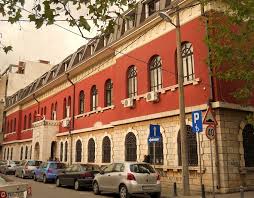 Podgorica, 25-28. April 2016.godineK  O N A Č N I    R E Z U L T A T I                     Predsjednik žirija, Irena Vuković	28.april 2016. godine                                                         ______________________________________Disciplina: HOR             Kategorija: II kategorijaDisciplina: HOR             Kategorija: II kategorijaDisciplina: HOR             Kategorija: II kategorijaDisciplina: HOR             Kategorija: II kategorijaR.brPrezime I imeUkupnobodovaNagrada/ Škola1Ženski hor „Vasa Pavić“Podgorica98ZLATNA LIRAUmjetnička škola za muziku i balet „Vasa Pavić”, Podgorica2Ženski hor„Vida Matjan” Kotor94,50SREBRNA LIRAŠOSMO „Vida Matjan”, Kotor3Mješoviti hor„Dara Čokorilo“Nikšić92SREBRNA LIRAMuzička škola „Dara Čokorilo“, Nikšić4Mješoviti hor   „Vida Matjan” Kotor92SREBRNA LIRAŠOSMO „Vida Matjan”, Kotor